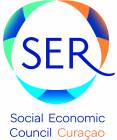 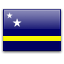 CuraçaoDate d'entrée: July 2, 1999Membre de l'AICESISConseil Économique et SocialNote on Social Dialogue (September 2012) (80 Kb) TéléchargerContacts(599-9) 461-53-28 / 461-54-06(599-9) 461-53-99raul.henriquez@ser.cw / miloushka.racamy@ser.cwwww.ser.cwAnsinghstraat 17 (CURAÇAO)